The purpose of this teaching is for the participants to understand:That to evangelize our world we need cross-cultural missions,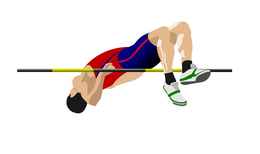 the ethnic diversity of the world, focusing on the major reli-gious blocks,a numerical model of the world regarding its spiritual needs, population, unreached ethnic groups, and the available mis-sions resources.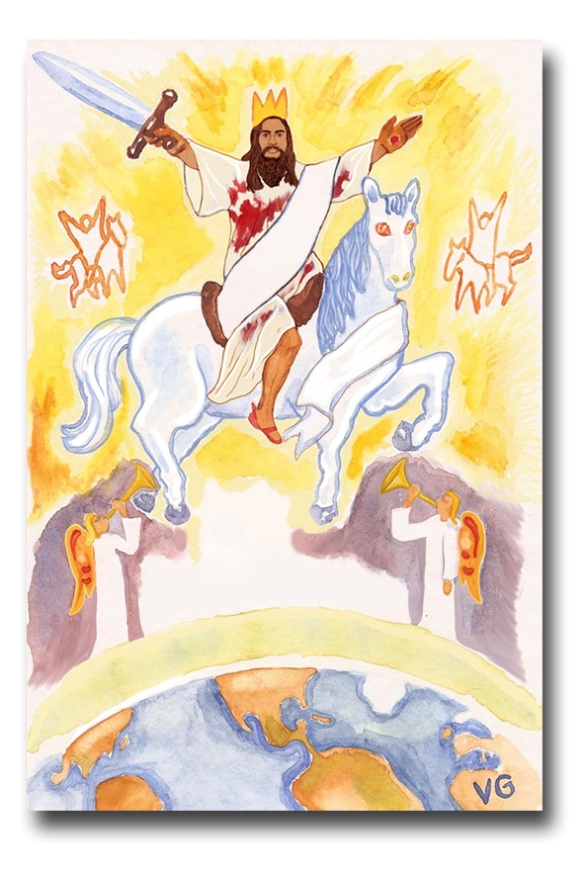 Who would like to see the Lord Jesus return in all his glory!? [Slide #1 of PowerPoint] Who would like to see the words of the angels fulfilled when they said that Jesus would return in the same way he left?  Jesus Christ will return for his bride to celebrate the wedding feast of the Lamb when the signs of the end times have been fulfilled.  What are these signs?  Matthew 24:14! “And this gospel of the kingdom will be preached in the whole world, as a testimony to all nations, and then the end will come.”  Who is responsible for completing this important task?  Each one of us, as children of God, must do our part so that this prophecy will be fulfilled as soon as possible.  But how will we do that if we do not understand the spiritual situation of the world?I. The Spiritual Situation of the World as a Human GraphThe spiritual situation of the world can be dramatically demonstrated by making a “human graph” with volunteers from the audience.  (This requires 10 people, so with smaller groups it will not work.  Instead, use the PowerPoint slides #2-12.) Start by saying, “If you can count from one to four, you can understand the world’s spiritual situation!  I will need 10 volunteers, and each one will represent 10% of the world’s population.”  (Make sure they understand the concept of percentages.)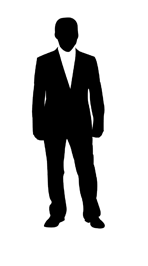 A. Evangelicals [2] - We evangelical Christians are about 10% of the world’s population.  To demonstrate this number, ask one of the volunteers to stand a short distance away from the group to form the first part of the graph.  At this point it is possible someone will say, “If there is a higher percentage of Christians in the world (10%) than in Mexico (7%), why should we send missionaries there?”  That is an important question.  You will have to analyze this statistic a little, explaining that in some places like Puerto Rico, the Christian population is over 50%, and in other areas it is lower than .01%, in other words, less than one Christian for every 10,000 people!  There are thousands of ethnic groups without even one Christian!Also, it is necessary to show them a definition of an evangelical Christian, which is found on the left. [3] It is difficult to determine these statistics with precision because often there are people in non-evangelical denominations who demonstrate these characteristics.  On the other hand, there are evangelical denominations with some inactive members who might not be Christians.B. Nominal Christians [4] - These are people whose religion mentions the name of Jesus Christ but who do not reflect the characteristics of evangelicals as mentioned above. [5] We sometimes call them cousins, but not brothers!  They know about God, the Bible, Jesus, Christmas, and Easter, but either they have not accepted Jesus as their Savior or they do not serve him as their Lord.  Many nominal Christians are in groups that have doctrines that evangelicals do not accept.  It would be good to mention a few groups that we do not consider Christian so the parti-cipants understand this concept.  (Although the Muslim Coran mentions Jesus, we are not including them here.)  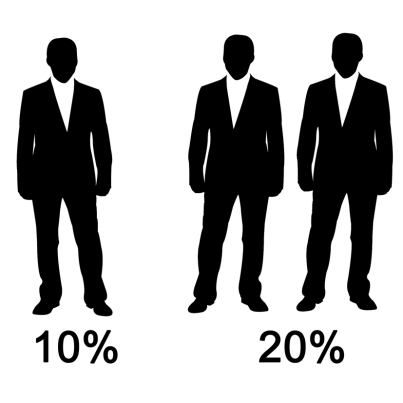 Nominal Christians make up 20% of the world’s population.  Ask two volunteers to stand at a distance from the group, leaving a space between these two and the one who represents the evangelicals.  Nominal Christians usually live in reached ethnic groups, so most of them have access to the gospel.C. Non-Christians living in reached ethnic groups [6] - These are people of some non-Christian religion like Hindus, Muslims, Buddhists, or animists, but who live in ethnic groups that already have a viable church. [7] We can as-sume that within 50 years these people will hear the gospel through the evangelistic work of these growing churches. Ask four more volunteers to form another group.  This group makes up 40% of the world´s population. 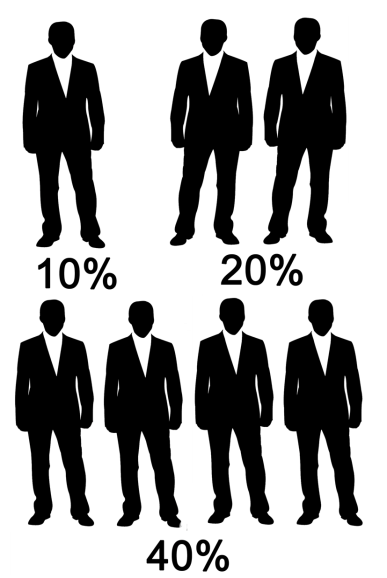  Pause here to clarify one important concept. There is a tendency to call any non-Christian “unreached,” no matter how saturated with the gospel their ethnic group may be.  The trick question in the text box on the following page illustrates this point. [8,9] Even though the context is nominal Christians (Catholics in Mexico), the same dynamic exists in ethnic groups comprised of a majority of Muslims, Hindus, Buddhists, or animists. In missions, the words reached and unreached refer to ethnic groups, not to individuals! [10] The concept we need to understand is that these people have access to the gospel.  There already exists a viable church in their ethnic group (Spanish speakers of Mexico) that they can attend with no barriers to understanding the gospel.  For example, someone from that village could go to the city for work and find that his co-worker is a Christian.  Or maybe a church from a neighboring village could start a church plant there without encountering barriers of understanding.  D. Non-Christians living in unreached ethnic groups [11] - These are people of a non-Christian religion living in ethnic groups that do not have a viable church; they make up 30% of the world’s population. [12] They are the 7,000 unreached ethnic groups.  These people have no access to the gospel.  You can now complete the human graph by separating the last 3 volunteers from the rest, as shown below.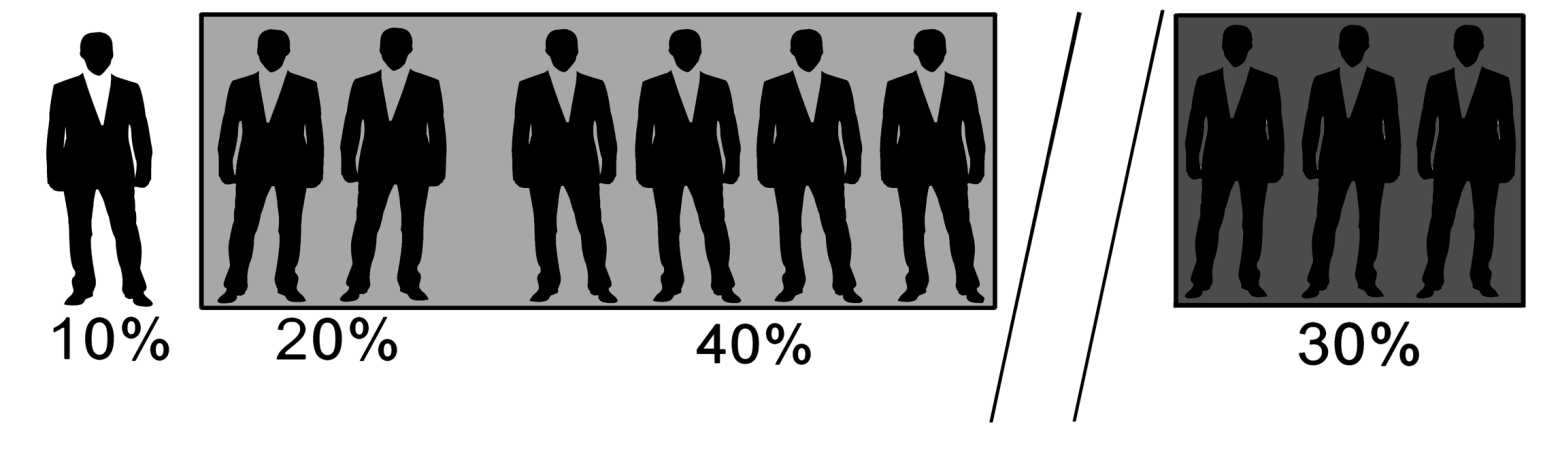 They have waited 2,000 years to hear about Jesus, and at this rate they will have to wait another 1,000 years!  Notice in the above graph that the other groups (the 20% and the 40%) are surrounded by darkness because they are not born-again believers.  But this last 30% is surrounded by a deeper darkness, because in addition to not knowing Jesus, they have no way to ever hear about him.  To dramatize the difference between evangelism and cross-cultural missions, you can take the “evangelical” volunteer by the hand and walk him among the nominal Christians and the non-Christians with access to the gospel, [return to #11], describing what he would have to do to evangelize them. Then take him to the unreached group (the group of 3) and show how an evangelist would get frustrated by the cultural and language barriers. Finally, he gives up and goes back to the people who understand him.  It is important that the participants see that evangelism is not enough to cross these barriers, as can be seen in the diagram on the next page. [13] (Note how the evangelism arrow breaks.)  We need cross-cultural missionaries! This 30% represents the greatest challenge to the Christian church today.  It is imperative that Mexican Christians not project the spiritual situation they experience in Mexico onto the rest of the world.  Here is a major change of paradigms.  The graph on page 55 demonstrates the difference between the world situation and the situation in Mexico. [14] Study this graph carefully so the group understands that the spiritual situation in the world is quite different from the spiritual situation in Mexico.  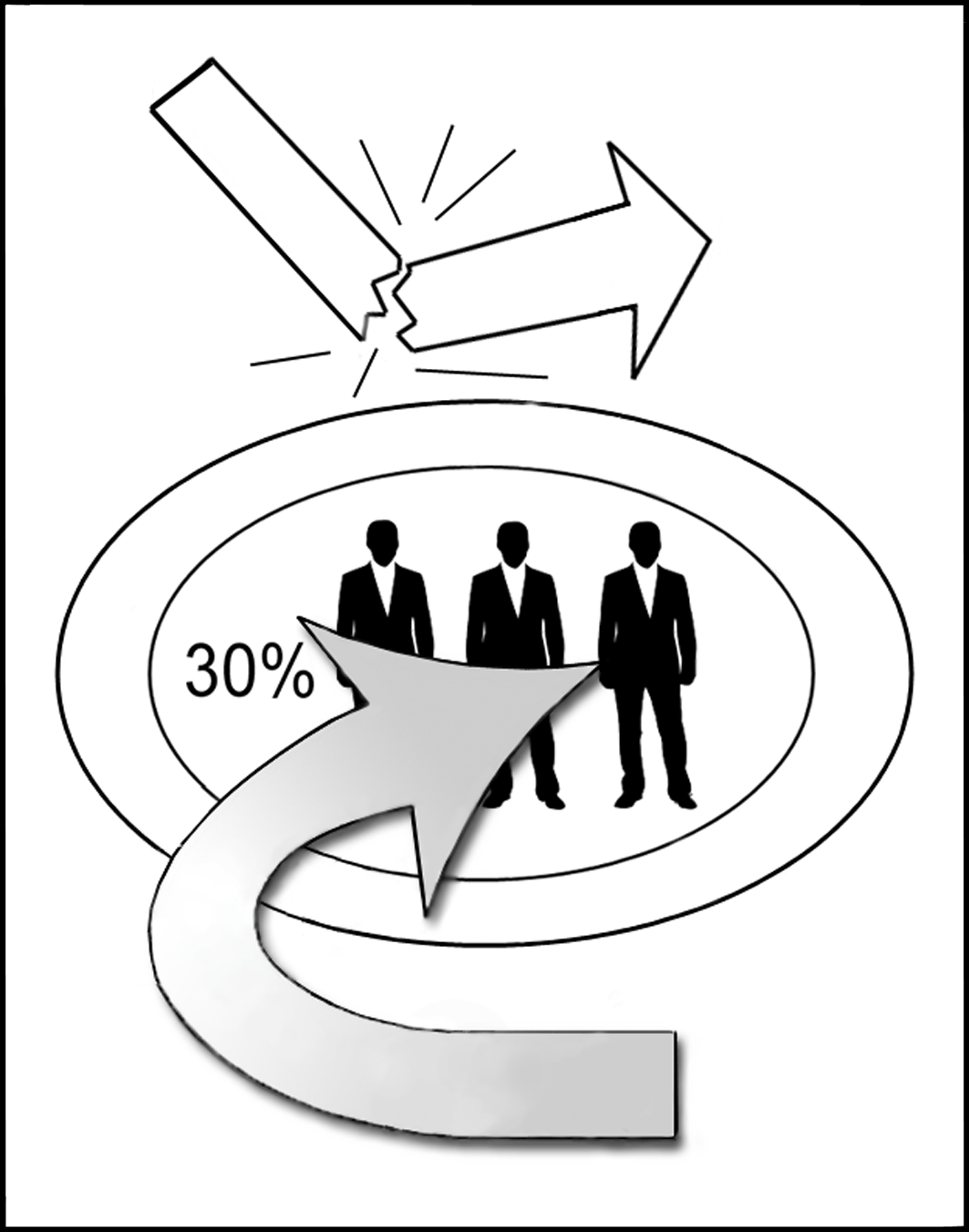 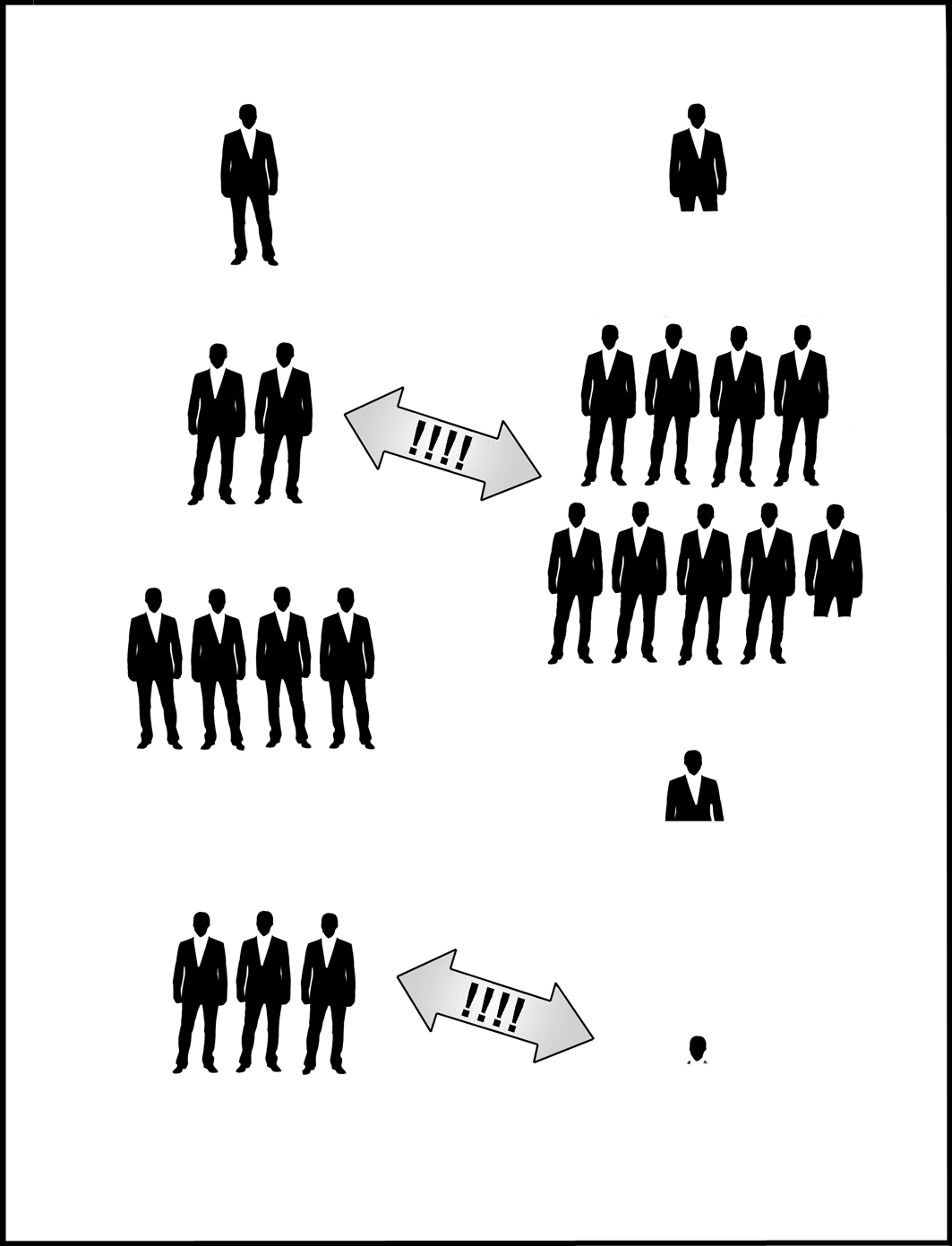 II. A Study of the 7,000 Unreached Ethnic Groups [15]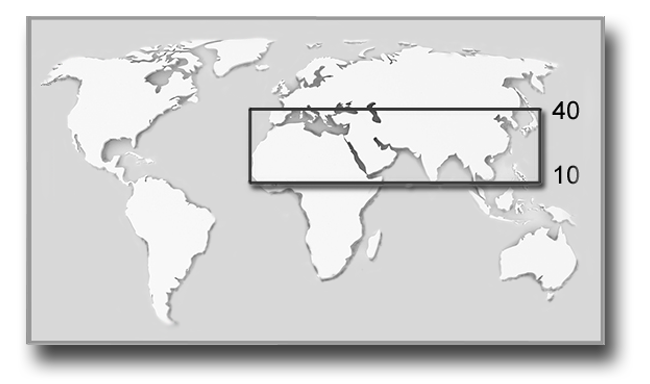 Since 10% of the world is evangelical Christian, and 30% of the world lives in the 7,000 unreached ethnic groups, then each Christian need only share Christ with 3 people!  We could finish the Great Commission in three hours!  Unfor-tunately, it is not that simple.  In the first place, almost all the unreached ethnic groups are found in the 10/40 Window. [16] That is a long way from here! (On the map on the left and in the PowerPoint, you can move the black arrow to your country.)  The first barriers to cross are economic and emotional.  It is costly to buy an expensive airplane ticket and leave one’s family and country.Secondly, almost all the unreached ethnic groups have a religion vastly different from the nominal Christians we are familiar with here in Mexico. [17] The graph below shows the number of unreached ethnic groups in each of the major religious blocks.  The tribal groups mainly practice animism, which is a belief in many nature spirits and an attempt to appease and manipulate them through religious rituals.  Hinduism is not so much an organized religion as it is a description of the religious practices of India in the context thousands of gods.  The famous Buddha left Hinduism because of the many abuses he saw and established a philosophy of illumination and self-control through meditation, which came to be known as Buddhism.  Islam is the religion of the Muslims and is a rigid system of five “pillars” for earning the forgiveness of a demanding god, Allah.  A significant number of Muslims believe in imposing their religion by force, which explains so much of what we see in the news.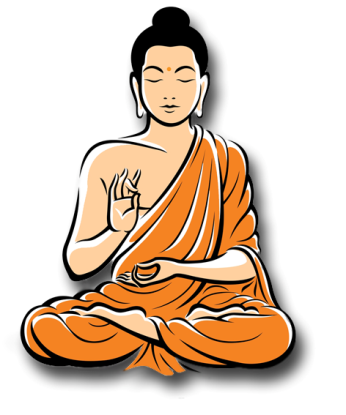 None of these religions created by man, and ultimately by Satan, can achieve salvation, “for there is no other name under heaven given to men by which we must be saved” (Acts 4:12).  On the map on the following page [18] we see how these false religions predominate in the 10/40 Window.  (The colors on the map are the same as the graph on the left.) 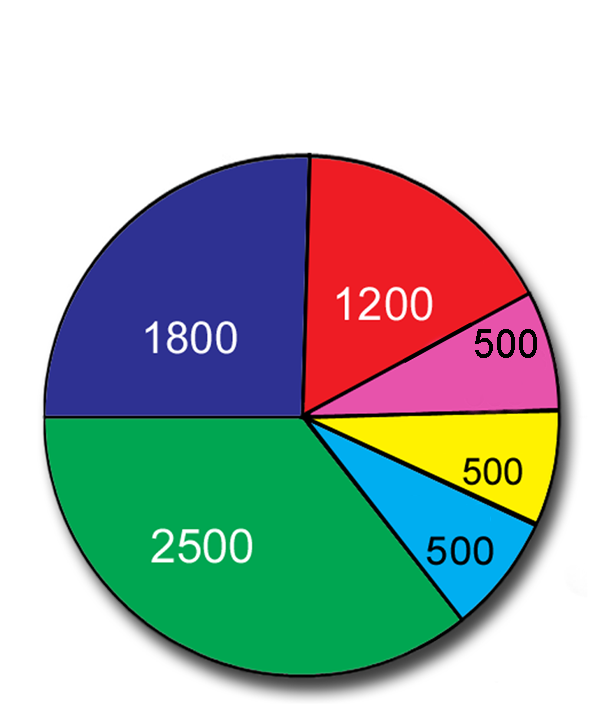 We cannot try to evangelize within these religious systems using only the four spiritual laws.  The literature we so often use here works among people who already have a Christian worldview, such as the nominal Christians of Mexico.  They understand the words we use and the realities we explain.  An experience which may help understand the difficulty of evangelizing among these religions is what happens when we come up against someone who is lost in the New Age movement.  We get frustrated because they give a different meaning to every word we use. 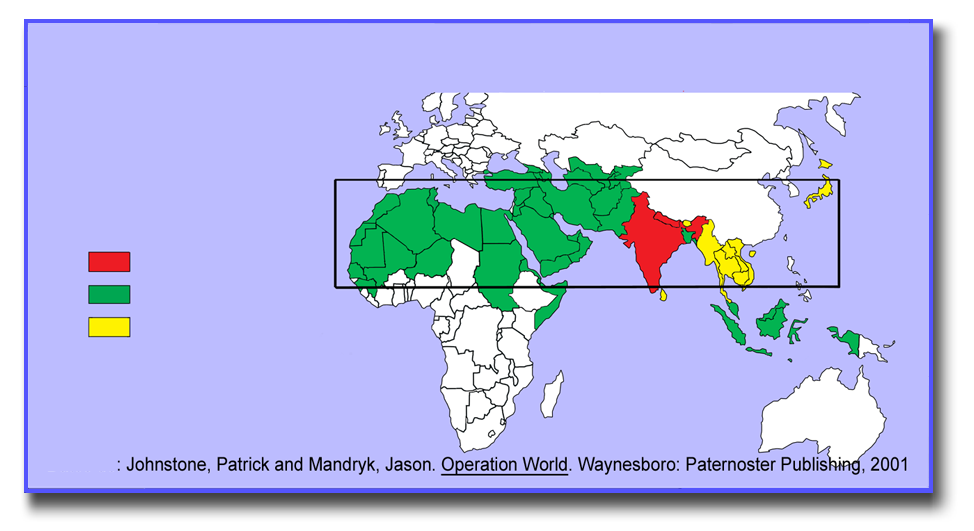 A third factor which makes evangelism in the unreached ethnic groups more difficult is their very different culture. [19] The missionary goes with the best of intentions but may make cultural errors which confuse the people he is trying to reach.  He may even seem rude or ignorant in their eyes.  For example, in some countries they do not use toilet paper.  Instead, the left hand is used for cleaning the body.  If the missionary touches someone with his left hand they will think, “This guy does not even know what any four-year-old child knows, and he wants to tell us about God?”III. The Languages of the WorldA fourth factor which makes it challenging to evangelize the world’s 7,000 unreached ethnic groups is the language barrier. [20] There is no easy answer to the question of how many languages there are in the world.  If your job is to sell soft drinks, you could cover most of the world with Chinese, English, Spanish and Arabic!  If you want to plant viable churches so that everyone can hear and understand the gospel in their own language, the answer is something quite different.  We also need to understand the difference between a language and a dialect.  Zapotec, for example, is a language, but it has 53 different dialects, which are regional variations of the language.  A translator explained that the differences between the Zapotec dialects can be as pronounced as those of Portuguese to Spanish. For purposes of world evangelization, the most conservative estimate of the number of languages comes from those who translate the Bible, the Wycliffe Bible Translators.  Often a written translation can be understood in various dialects.  The chart on the left [21] shows this need with current data.  Wycliffe Bible Translators presently have more than 5,000 workers in the field, hailing from 46 different countries.  They are looking for 1,500 more to finish the job within a reasonable time.  Wycliffe and COMIBAM have partnered with the vision of recruiting and training 500 Latin translators before the year 2025.  There are already several Mexicans working on this project, but we need many more! It may be true that to finish the Great Commission, every Christ-ian need only share the gospel with three people, but these three people live in the 10/40 Window, have a different religion, another culture, speak a different language, and probably do not have a Bible translation.  The church of Jesus Christ must undertake 7,000 new cross-cultural mission projects to finish the Great Commission!IV. The Resources for Finishing the Great Commission  Up to this point we have been analyzing the enormous needs in the world.  Now we are going to think about strategies and resources for finishing the job.  The first question is, “Where should we send our new missionaries?”  Everyone is going to point to the three people in the human graph who represent the unreached ethnic groups.  Have them think about this idea for a while before you show them the graph on the next page. [22]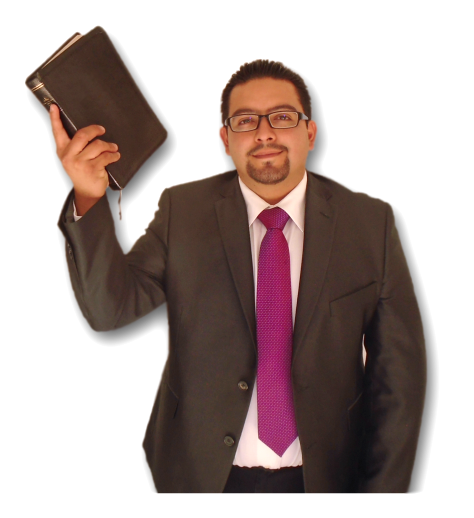 Of the present missionary force only 7% are working in unreached ethnic groups!  On the one hand, this is because of the success of the missionaries who are already on the field.  On the other hand, many go to the field without thinking strategically, simply following their emotions.  Worse yet, some missionaries go where there is already a church because it is so much easier. We must be wise in sending the next generation of missionaries.Another troubling reality is how the evangelical church in the world spends its offerings. [23] The graph on page 60 shows 100 coins, representing the offerings of evangelicals in the whole world.  95% of the money stays within the ministry of the local church for salaries, maintenance, instruments, evangelism, utilities, etc.  4.5% is sent for missions among reached ethnic groups!  Only 0.5% (or 50 cents out of every 100 units of currency!) is used to send missionaries to unreached ethnic groups!  We have a great opportunity to focus our resources where there is the most need - the 7,000 unreached ethnic groups.  And now… the good news!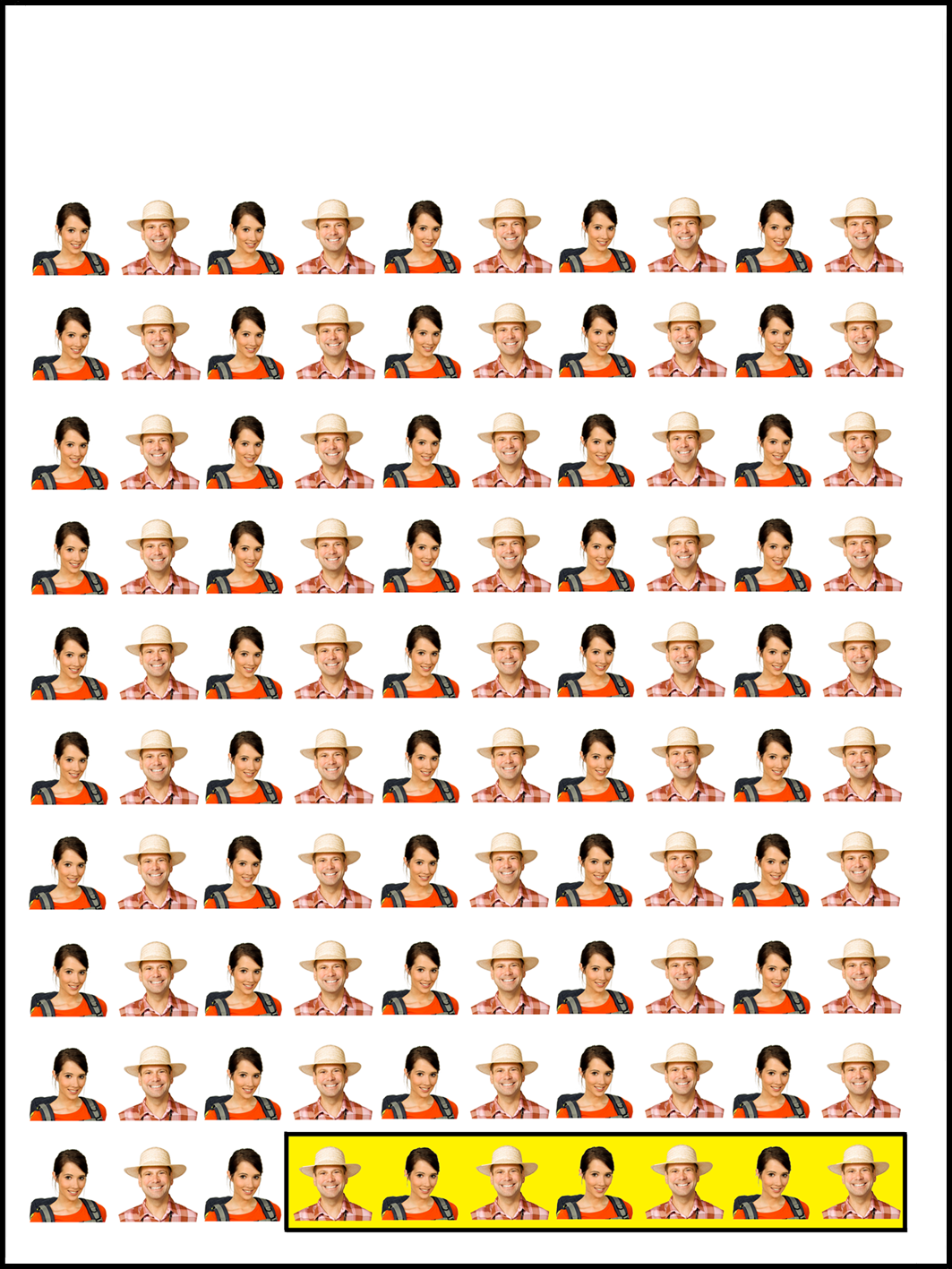 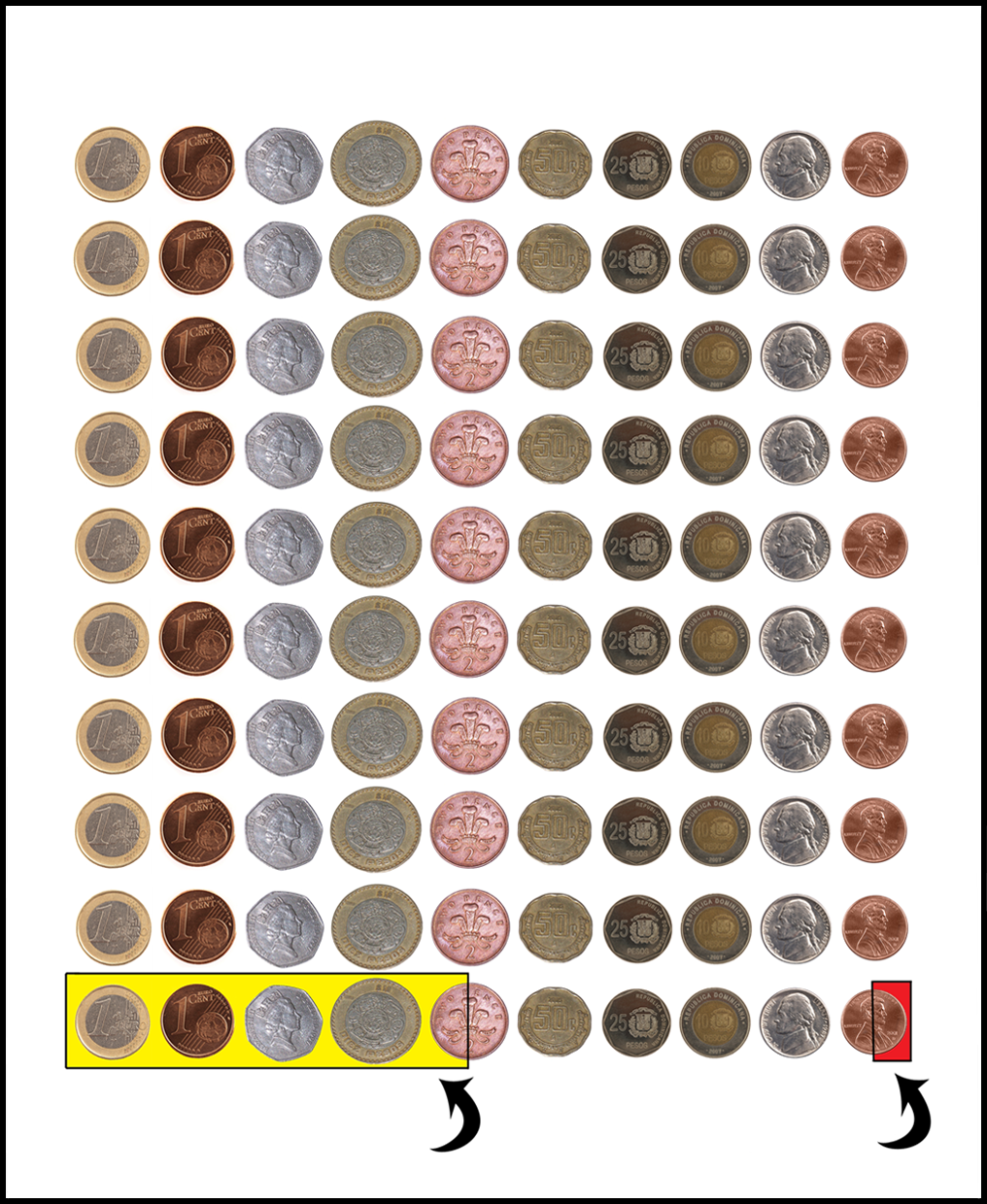 The good news is that the church of Jesus Christ is very, very big!  We want to finish this chapter on an encouraging note.  Explain this graph very carefully to the group. [24] Today there are more than 1,000 evangelical Christian churches for each unreached ethnic group.  It is especially amazing to trace the explosive growth of this ratio in the last few decades.  (A “ratio” is the comparison of two numbers.)  If all these churches get involved in the Great Commission, sacrificially investing their human, spiritual, and financial resources, we can hope to quickly finish the Great Commission that Jesus entrusted to us!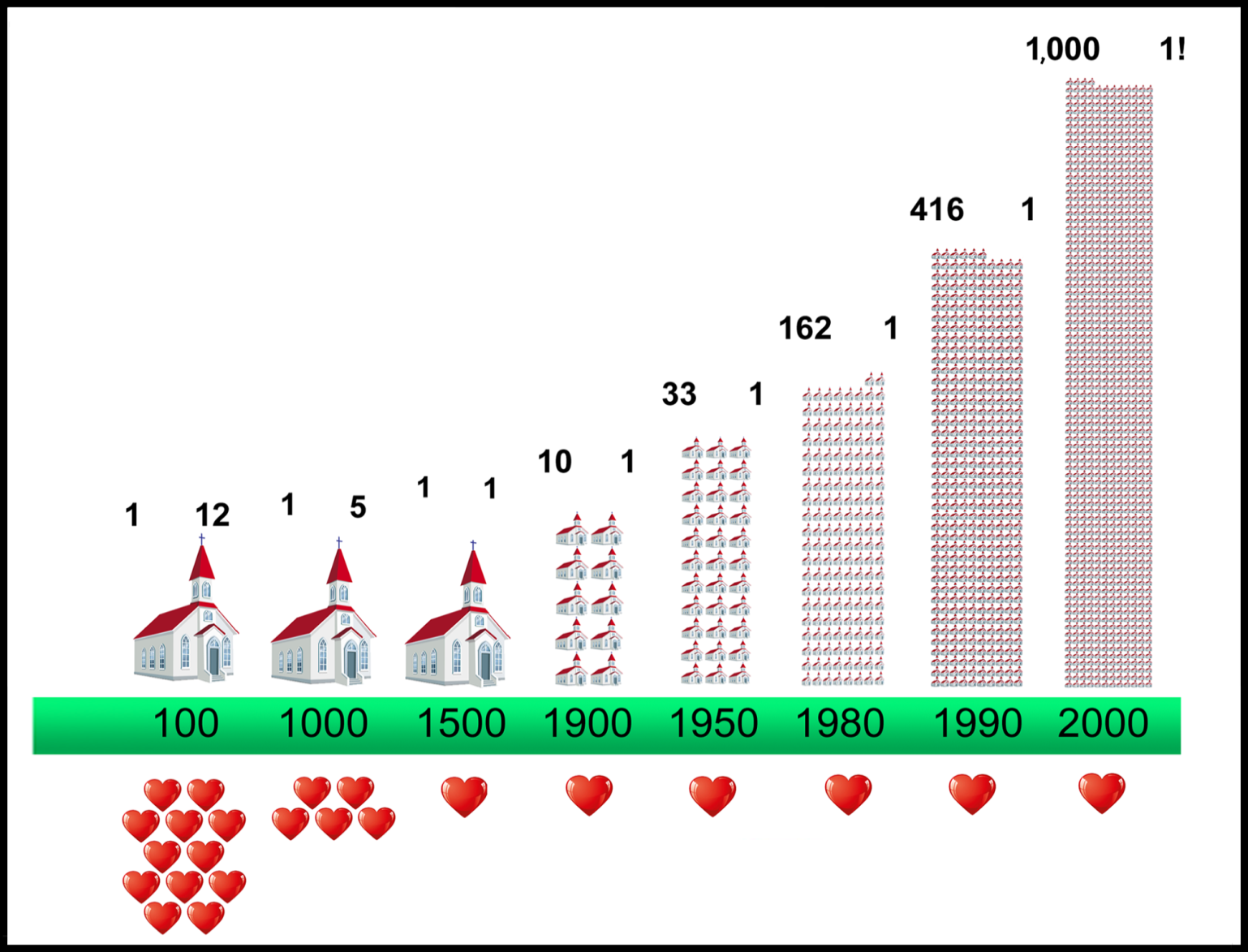 On the next page you will find an activity that dramatizes the immensity of the needs of the world, but at the same time, the simplicity of the solution.  Now, when we talk about missions, we cannot think only of our town, or another neighborhood, or another Spanish-speaking country.  God has opened our eyes and is calling us to the unfinished task.  We must rise to the challenge that God has put before us today - to go to those places where Christ has never been named - the unreached ethnic groups.  Then, with God’s help, we will hasten Christ’s second coming. .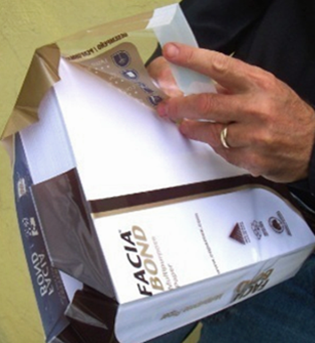 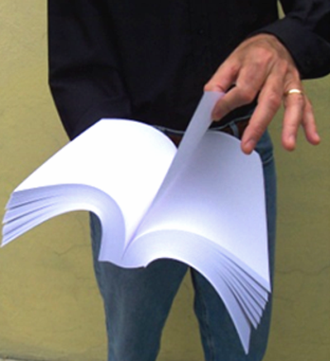 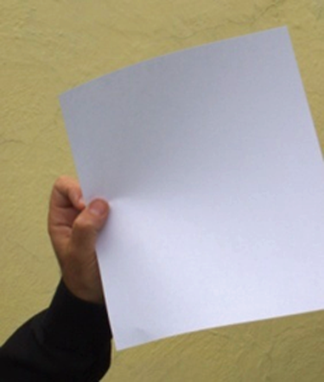 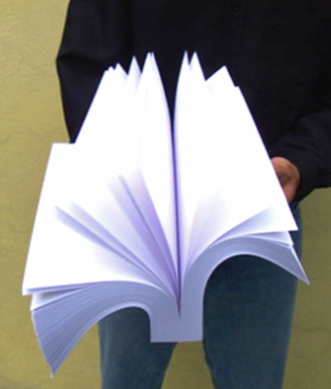 